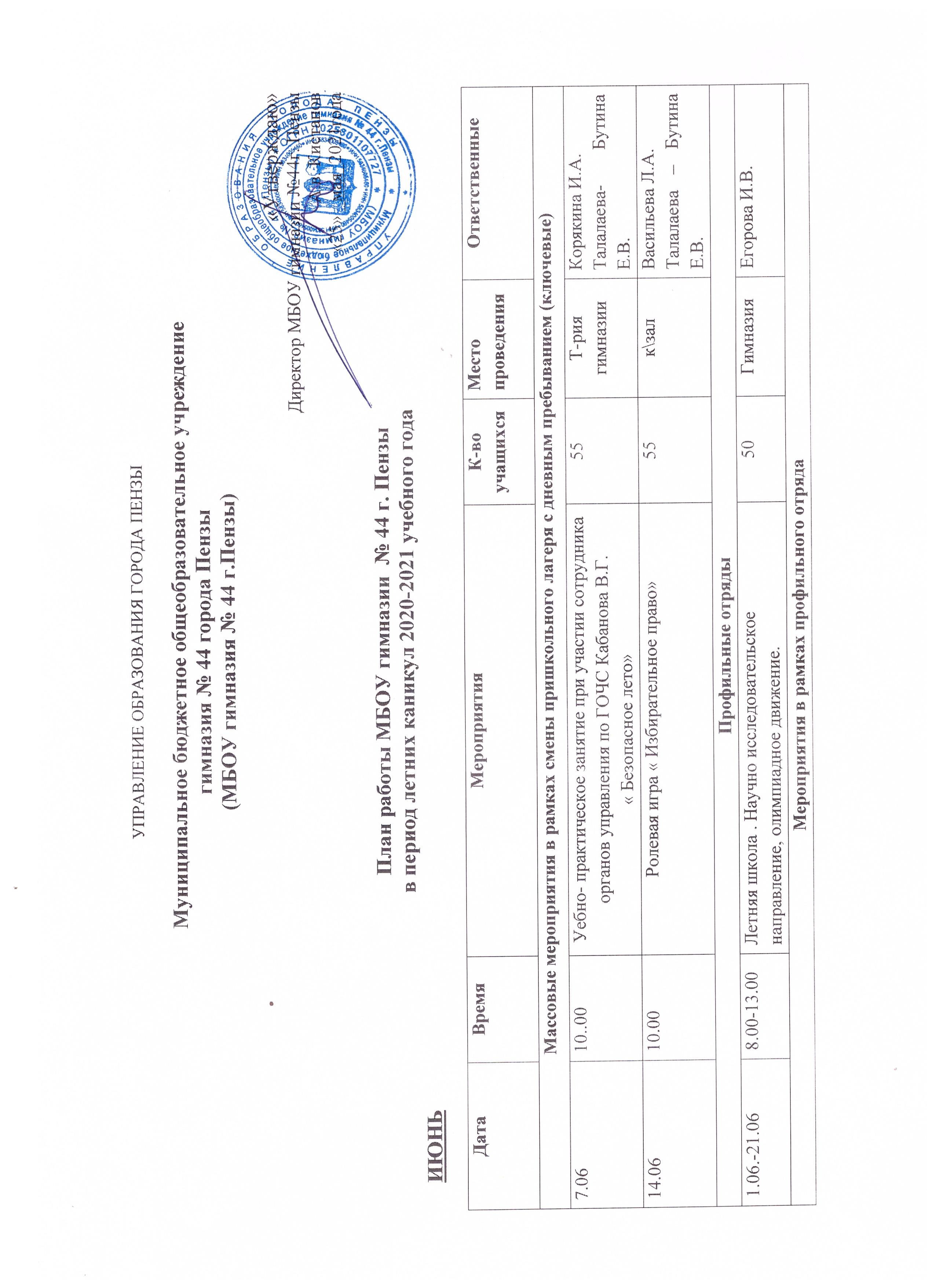 Работа спортивной площадки  Ответственные за работу спортивной площадки (ФИО, должность): Шамшаев М.И.Профилактическая работаРабота с подростками и семьями «группы риска»ИЮЛЬ Работа спортивной площадки  Ответственные за работу спортивной площадки (ФИО, должность): Кошкаровская Н.А.Профилактическая работаРабота с подростками и семьями «группы риска»АВГУСТ Работа спортивной площадки  Ответственные за работу спортивной площадки (ФИО, должность): Иванова О.С.Профилактическая работаРабота с подростками и семьями «группы риска»Заместитель директора по воспитательной работе                И.А. Корякина.                                               Мероприятия в рамках профильного отрядаМероприятия в рамках профильного отрядаМероприятия в рамках профильного отрядаМероприятия в рамках профильного отрядаМероприятия в рамках профильного отрядаМероприятия в рамках профильного отряда31.06.-17.068.00-13.00Метопредметное погружение математического направления20ГимназияЕгорова И.В.1.06.-21.069.00-12.00Метопредметное погружение лингвистического направления10ГимназияПивцаева Л.В.1.06.-21.069.00-12.00Метопредметное погружение   филологического направления20ГимназияПрошкина К.Д.Культурно-массовые мероприятия с учащимисяКультурно-массовые мероприятия с учащимисяКультурно-массовые мероприятия с учащимисяКультурно-массовые мероприятия с учащимисяКультурно-массовые мероприятия с учащимисяКультурно-массовые мероприятия с учащимися1.06.10.0011.00.Акция « Займись спортом. Стань первым»Мероприятия, посвящённые Международному Дню защиты детейИгровая программа «Радуга планеты детства»5-6 клСпортивная площадкаЦПКиО им. БелинскогоАлиева Н.Н.Парамонова М.А.Талалаева Е.В.30.05- 5.06.Просмотр спектаклей  IIВсероссийского Фестиваля уличного и камерного искусства « Мечты Ассоль»1-10 клПлощадки городаКлассные руководители2.069.00Семейный туристический поход6ААхуныФилина Л.А.11.06.9.00.Открытие летнего сезона дворовых площадок.5-8СОШ №19Парамонова М.А.6.06.10.006 июня – день рождения А.С .Пушкина.  Викторина по произведениям А.С. Пушкина.50Сквер А.С. ПушкинВасильева Л.А.Талалаева Е.В.10.06.13.00-14.00Праздничный концерт. Посвящённый Дню России.50Фонтанная площадьКанатьева  Е.Б.11.0611.00День России35ЦРДЮТ№2Васильева Л.А.Талалаева Е.В.12.06.16.00-17.00Праздничная программа . посвящённая Дню города.60Площадь ЮбилейнаяКанатьева Е.Б.16.06.16.00.-17.00Церемония вручения «Вручение аттестатов»9к/зал.Алексютина О.В..Корякина И.А.Классные руководителиТалалаева – Бутина Е.В.22.06.4.00.День памяти.Линейка , посвящённая  «22 июня 1941 годВозложение цветов к мемориальному комплексу, посвящённому Великой Победе11 Музей гимназииТалалаева Е.В.Корякина И.А.26.0620.00-6.00Выпускной бал.11Пензенский драматический театрКорякина И.А.Мероприятия в рамках СКК (праздники, мероприятия в рамках проектов «Открытая библиотека», «Открытый актовый зал», тимуровской и волонтерской деятельности.)Мероприятия в рамках СКК (праздники, мероприятия в рамках проектов «Открытая библиотека», «Открытый актовый зал», тимуровской и волонтерской деятельности.)Мероприятия в рамках СКК (праздники, мероприятия в рамках проектов «Открытая библиотека», «Открытый актовый зал», тимуровской и волонтерской деятельности.)Мероприятия в рамках СКК (праздники, мероприятия в рамках проектов «Открытая библиотека», «Открытый актовый зал», тимуровской и волонтерской деятельности.)Мероприятия в рамках СКК (праздники, мероприятия в рамках проектов «Открытая библиотека», «Открытый актовый зал», тимуровской и волонтерской деятельности.)Мероприятия в рамках СКК (праздники, мероприятия в рамках проектов «Открытая библиотека», «Открытый актовый зал», тимуровской и волонтерской деятельности.)1.06.10.00Праздничная программа к дню защиты детей.Выступление эстрадной студии «Премиум»100Фонтанная площадьКанатьева  Е.Б.5.06.11.00Выступление эстрадной студии «Премиум»50Би-ка им. ЛермонтоваКанатьева  Е.Б.8.06.11.00Выступление эстрадной студии «Премиум»50Площадь около администрации города.Канатьева Е.Б.10.06.13.00-14.00Праздничный концерт. Посвящённый Дню России.50Фонтанная площадьКанатьева Е.Б.1.06.-30.069.00-15.00Работа открытой библиотеки.библиотекаЩелгачёва А.В.28.06.10.00Акция волонтёрского отряда « безопасные каникулы»50М-н гимназииТалалаева – Бутина Е.В.V трудовая четвертьV трудовая четвертьV трудовая четвертьV трудовая четвертьV трудовая четвертьV трудовая четверть1.06.-30.069.00-13.00Трудовая практика учащихся10 «А»,»Б»,7 «Б»,6 «Б»,5»А» Территория гимназииСкворцова Н.Б.1.06-30.06.8.45.-9.00Инструктаж по технике безопасности во время работы на пришкольном участке10 «А»,»Б»,7 «Б»,6 «Б»,5»А» Территория гимназииСкворцова Н.Б.ВремяНазвания секций, вид занятийНазвания секций, вид занятийНазвания секций, вид занятийНазвания секций, вид занятийНазвания секций, вид занятийНазвания секций, вид занятийНазвания секций, вид занятийВремяПонедельникВторникСредаСредаЧетвергЧетвергПятницаНастольный теннисВолейболНастольный теннисНастольный теннисВолейболВолейболНастольный теннис17.00 -20.00ФутболфутболфутболфутболфутболфутболфутболМассовые мероприятия на спортивной площадкеМассовые мероприятия на спортивной площадкеМассовые мероприятия на спортивной площадкеМассовые мероприятия на спортивной площадкеМассовые мероприятия на спортивной площадкеМассовые мероприятия на спортивной площадкеМассовые мероприятия на спортивной площадкеМассовые мероприятия на спортивной площадкеДатаВремя проведенияНазвание мероприятияНазвание мероприятияПланируемое количество участниковПланируемое количество участниковОтветственныеОтветственные1.06.10.00 Акция « Займись спортом» Акция « Займись спортом»120120Парамонова М.А.Парамонова М.А.5.06.11.00Обучающая спортивная игра«Вместе весело шагать»Обучающая спортивная игра«Вместе весело шагать»3030Парамонова МА.Алиева Н.Н.Парамонова МА.Алиева Н.Н.11.06.10.00Зарядка с мастером спорта .Зарядка с мастером спорта .5050Парамонова М.А.Парамонова М.А.Пн, ср..пят.11.00Посещение бассейнаПосещение бассейна5050Парамонова М.А.Парамонова М.А.20.06.10.00Весёлые старты«Быстрее, выше, сильнее…»Весёлые старты«Быстрее, выше, сильнее…»4040Парамонова М.А.Парамонова М.А.Пн-пятРабота спортплощадкиРабота спортплощадки150150Шамшаев М.И.Шамшаев М.И.29.06.10.00Игровые спортивные программы «Наперегонки с ветром», «Быстрый мяч»Игровые спортивные программы «Наперегонки с ветром», «Быстрый мяч»4040Парамонова МА.Алиева Н.Н.Парамонова МА.Алиева Н.Н.ДатаВремяМероприятия (в том числе родительский патруль в микрорайоне, рейды по водоемам и др. местам массового отдыха, акции «Безопасное лето» и т.д.)ОтветственныеВ течение месяцаПо плану17.00-20.00Операция «Семья»Советы отцов,Советы бабушекКлассные руководители В течение месяцаПо плану 17.00-21.00Операция «Подросток»Родительная общественность, Классные руководители26.06.10.00Акции по профилактике ДТПТалалаева Е.В.ДатаВремяМероприятияОтветственныеВ течение месяца19.00-21.00Профилактические рейдыТалалаева – Бутина  Е.В.10.06.12.00.Организация профилактических бесед со спасателем МЧС Фёдоровым Е.А.Талалаева- Бутина  Е.В.ДатаВремя МероприятияК-во учащихсяМесто проведенияОтветственныеКультурно-массовые мероприятия с учащимисяКультурно-массовые мероприятия с учащимисяКультурно-массовые мероприятия с учащимисяКультурно-массовые мероприятия с учащимисяКультурно-массовые мероприятия с учащимисяКультурно-массовые мероприятия с учащимися10.07.18.00Посещение театра25Драм. ТеатрКл. рук.8.07.10.00.День семьи, любви и верности.50Фонтанная площадьТалалаева Е.В.18.07.10.00Посещение выставки30Картинная галереяКл. рук. 30.07.15.00Просмотр фильма50К/тСовременникКл. рук.Мероприятия в рамках СКК (праздники, мероприятия в рамках проектов «Открытая библиотека», «Открытый актовый зал», тимуровской и волонтерской деятельности.)Мероприятия в рамках СКК (праздники, мероприятия в рамках проектов «Открытая библиотека», «Открытый актовый зал», тимуровской и волонтерской деятельности.)Мероприятия в рамках СКК (праздники, мероприятия в рамках проектов «Открытая библиотека», «Открытый актовый зал», тимуровской и волонтерской деятельности.)Мероприятия в рамках СКК (праздники, мероприятия в рамках проектов «Открытая библиотека», «Открытый актовый зал», тимуровской и волонтерской деятельности.)Мероприятия в рамках СКК (праздники, мероприятия в рамках проектов «Открытая библиотека», «Открытый актовый зал», тимуровской и волонтерской деятельности.)Мероприятия в рамках СКК (праздники, мероприятия в рамках проектов «Открытая библиотека», «Открытый актовый зал», тимуровской и волонтерской деятельности.)19.0710.00Шахматный турнир, в рамках международного дня   шахмат50Территория гимназииВавилова Е.Б.V трудовая четвертьV трудовая четвертьV трудовая четвертьV трудовая четвертьV трудовая четвертьV трудовая четверть1-30.07.20189.00-12.00Работа трудовых бригад (благоустройство территории, озеленение, работа в цветниках)5-9классов Пришкольная территорияВавилова Е.Б.ВремяНазвания секций, вид занятийНазвания секций, вид занятийНазвания секций, вид занятийНазвания секций, вид занятийНазвания секций, вид занятийНазвания секций, вид занятийНазвания секций, вид занятийВремяПонедельникВторникСредаСредаЧетвергЧетвергПятница17.00 -20.00ФутболфутболфутболфутболфутболфутболфутболМассовые мероприятия на спортивной площадкеМассовые мероприятия на спортивной площадкеМассовые мероприятия на спортивной площадкеМассовые мероприятия на спортивной площадкеМассовые мероприятия на спортивной площадкеМассовые мероприятия на спортивной площадкеМассовые мероприятия на спортивной площадкеМассовые мероприятия на спортивной площадкеДатаВремя проведенияНазвание мероприятияНазвание мероприятияПланируемое количество участниковПланируемое количество участниковОтветственныеОтветственные8.07.19.00Дружеская встреча по футболу , посвященная «Дню семьи, любви и верности»Дружеская встреча по футболу , посвященная «Дню семьи, любви и верности»3030Кошкаровская Н.А.Кошкаровская Н.А.20.07.18.00Обучающие занятия на тренажерной площадке «Чем дружнее, тем сильнее!»Обучающие занятия на тренажерной площадке «Чем дружнее, тем сильнее!»2020Кошкаровская Н.А.Кошкаровская Н.А.Пн.-пятРабота спортплощадкиРабота спортплощадки3030Кошкаровская Н.А.Кошкаровская Н.А.ДатаВремяМероприятия (в том числе родительский патруль в микрорайоне, рейды по водоемам и др. местам массового отдыха, акции «Безопасное лето» и т.д.)ОтветственныеВ течение месяцаПо плану17.00-20.00Операция «Семья»Советы отцов,Советы бабушекКлассные руководители В течение месяцаПо плану 17.00-21.00Операция «Подросток»Родительная общественность, Классные руководители28.07.10.00Акции по профилактике ДТПВавилова Е.Б.ДатаВремяМероприятияОтветственныеВ течение месяца19.00-21.00Профилактические рейдыВавилова Е.Б.ДатаВремя МероприятияК-во учащихсяМесто проведенияОтветственныеКультурно-массовые мероприятия с учащимисяКультурно-массовые мероприятия с учащимисяКультурно-массовые мероприятия с учащимисяКультурно-массовые мероприятия с учащимисяКультурно-массовые мероприятия с учащимисяКультурно-массовые мероприятия с учащимися5.0812.00Просмотр фильма25К/тСовременникКл. рук.11.0811.00Посещение выставки25Картинная галереяКл. рук. 17.0811.00Посещение театра100ТЮЗКл. рук.Мероприятия в рамках СКК (праздники, мероприятия в рамках проектов «Открытая библиотека», «Открытый актовый зал», тимуровской и волонтерской деятельности.)Мероприятия в рамках СКК (праздники, мероприятия в рамках проектов «Открытая библиотека», «Открытый актовый зал», тимуровской и волонтерской деятельности.)Мероприятия в рамках СКК (праздники, мероприятия в рамках проектов «Открытая библиотека», «Открытый актовый зал», тимуровской и волонтерской деятельности.)Мероприятия в рамках СКК (праздники, мероприятия в рамках проектов «Открытая библиотека», «Открытый актовый зал», тимуровской и волонтерской деятельности.)Мероприятия в рамках СКК (праздники, мероприятия в рамках проектов «Открытая библиотека», «Открытый актовый зал», тимуровской и волонтерской деятельности.)Мероприятия в рамках СКК (праздники, мероприятия в рамках проектов «Открытая библиотека», «Открытый актовый зал», тимуровской и волонтерской деятельности.)28.0810.00Акция «Безопасная дорога»100М-н гимназииТалалаева – Бутина Е.В.V трудовая четвертьV трудовая четвертьV трудовая четвертьV трудовая четвертьV трудовая четвертьV трудовая четверть1-28.08. 20189.00-12.00Работа трудовых бригад (благоустройство территории, озеленение, работа в цветниках)5-9классов Пришкольная территорияПтицина М.А.ВремяНазвания секций, вид занятийНазвания секций, вид занятийНазвания секций, вид занятийНазвания секций, вид занятийНазвания секций, вид занятийНазвания секций, вид занятийНазвания секций, вид занятийВремяПонедельникВторникСредаСредаЧетвергЧетвергПятница17.00 -20.00ФутболфутболфутболфутболфутболфутболфутболМассовые мероприятия на спортивной площадкеМассовые мероприятия на спортивной площадкеМассовые мероприятия на спортивной площадкеМассовые мероприятия на спортивной площадкеМассовые мероприятия на спортивной площадкеМассовые мероприятия на спортивной площадкеМассовые мероприятия на спортивной площадкеМассовые мероприятия на спортивной площадкеДатаНазвание мероприятияНазвание мероприятияПланируемое количество участниковПланируемое количество участниковОтветственныеОтветственныеПн., Ср., Пт11.00Посещение бассейнаПосещение бассейна1515Иванова О.С.Иванова О.С.Пн., Ср., Пт15.08.11.00Весёлые старты.Весёлые старты.2020Иванова О.С.Иванова О.С.Пн.-пят17.00-20.00Работа спортплощадкиРабота спортплощадки3030Иванова О.С.Иванова О.С.ДатаВремяМероприятия (в том числе родительский патруль в микрорайоне, рейды по водоемам и др. местам массового отдыха, акции «Безопасное лето» и т.д.)ОтветственныеВ течение месяцаПо плану17.00-20.00Операция «Семья»Советы отцов,Советы бабушекКлассные руководители В течение месяцаПо плану 17.00-21.00Операция «Подросток»Родительная общественность, Классные руководителиДатаВремяМероприятияОтветственныеВ течение месяца19.00-21.00Профилактические рейдыПтицина М.А.